令和４年度　静岡県立大学社会人学習講座　　　　　【オンライン講座】　近年、中小企業の事業承継が多様化しています。親族内承継が中心であった中、M&A型事業承継や外部招聘型事業承継が増加しています。事業承継の多様化は、中小企業の存続に寄与しています。他方、中小企業の事業承継において、新たな課題を検討すべき時期に来ています。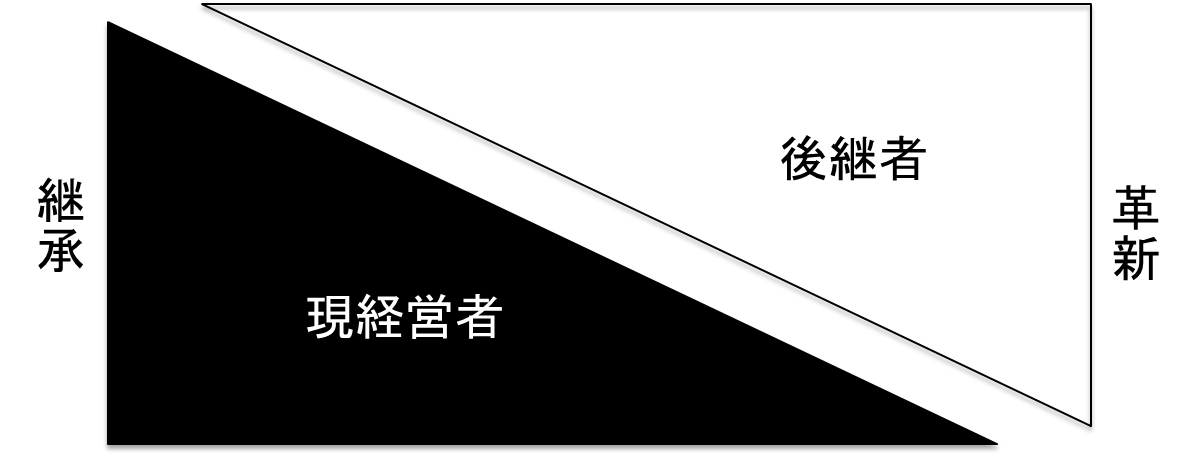 本講座では、「伴走型事業承継」という承継モデルを紹介します。伴走型事業承継は、現（先代）経営者と後継者が並走しながら事業承継プロセスを設計する考え方です。具体的な事例をもとに、いかに経営戦略と事業承継との整合性を図るのか、いかに後継者を次期経営者として育成するのか等、受講者の皆様と一緒に考えていきたいと思います。※静岡県健康イノベーション教育プログラムは、食・ヘルスケア産業など様々な分野で活躍する社会人の実践的な学びの場を提供する、静岡県立大学が令和２年度から開設している講座です。【対象・おすすめの方】現経営者、後継者、事業承継支援者、事業承継に関心がある方静岡県立大学地域経営研究センター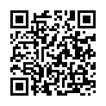 住所： 〒422-8526　静岡市駿河区谷田52-1TEL：054-264-5400　FAX：054-264-5402 / E-mail：crms@u-shizuoka-ken.ac.jpホームページ⇒https://crms.u-shizuoka-ken.ac.jp/社会人学習講座の最新情報・詳細は地域経営研究センターホームページをご覧ください。地域経営研究センター　社会人学習講座　事務局　宛私は、「静岡県立大学社会人学習講座」で開講される次の講座の受講を申し込みます。受講申込講座　申込受講者情報以下項目にご記入・ご入力いただき、下記受付へメール・FAX・郵便などで送付してください。メール・FAXにて返信いたします。申込後１週間たっても返信がない場合は、お手数ですが地域経営研究センターまでお問合せください。受講申し込み理由　講座へのご希望等あればご自由にご記入ください。講座の参考にさせていただきます。＜　問合せ・申込書　受付　＞静岡県立大学　地域経営研究センター住所：〒422-8526　静岡市駿河区谷田52-1TEL：054-264-5400 ／FAX：054-264-5402 ／E-mail：crms@u-shizuoka-ken.ac.jpホームページURL⇒https://crms.u-shizuoka-ken.ac.jp/ ※ご記入いただいた情報は、静岡県立大学地域経営研究センターにて正確に管理し、本講座もしくは地域経営研究センター事業に関する目的以外の利用はいたしません。また、申込者の同意がある場合及び行政機関などから法令等に基づく要請があった場合を除き、第三者への提供又は開示をいたしません。講義スケジュール講義スケジュール講義スケジュール講義スケジュール8月23日（火）8月23日（火）　18：30～20：00講義＋質疑応答講師紹介講師紹介講師紹介講師紹介 落合　康裕（おちあい　やすひろ）静岡県立大学経営情報学部教授　博士（経営学）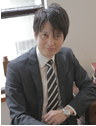 事業承継学会常務理事、ファミリービジネス学会常任理事。現在、事業承継について経営学の観点から研究を行う。2017 年に主著『事業承継のジレンマ』にて、ファミリービジネス学会賞、実践経営学会名東賞を受賞。その他、『事業承継の経営学：企業はいかに後継者を育成するか』、『ファミリービジネス白書2015年度版』、『ファミリービジネス白書2018年度版』、『ファミリービジネス白書2022年度版』など多数。日本経済新聞社「やさしい経済学」で『事業承継成功のカギ』を連載。 落合　康裕（おちあい　やすひろ）静岡県立大学経営情報学部教授　博士（経営学）事業承継学会常務理事、ファミリービジネス学会常任理事。現在、事業承継について経営学の観点から研究を行う。2017 年に主著『事業承継のジレンマ』にて、ファミリービジネス学会賞、実践経営学会名東賞を受賞。その他、『事業承継の経営学：企業はいかに後継者を育成するか』、『ファミリービジネス白書2015年度版』、『ファミリービジネス白書2018年度版』、『ファミリービジネス白書2022年度版』など多数。日本経済新聞社「やさしい経済学」で『事業承継成功のカギ』を連載。 落合　康裕（おちあい　やすひろ）静岡県立大学経営情報学部教授　博士（経営学）事業承継学会常務理事、ファミリービジネス学会常任理事。現在、事業承継について経営学の観点から研究を行う。2017 年に主著『事業承継のジレンマ』にて、ファミリービジネス学会賞、実践経営学会名東賞を受賞。その他、『事業承継の経営学：企業はいかに後継者を育成するか』、『ファミリービジネス白書2015年度版』、『ファミリービジネス白書2018年度版』、『ファミリービジネス白書2022年度版』など多数。日本経済新聞社「やさしい経済学」で『事業承継成功のカギ』を連載。 落合　康裕（おちあい　やすひろ）静岡県立大学経営情報学部教授　博士（経営学）事業承継学会常務理事、ファミリービジネス学会常任理事。現在、事業承継について経営学の観点から研究を行う。2017 年に主著『事業承継のジレンマ』にて、ファミリービジネス学会賞、実践経営学会名東賞を受賞。その他、『事業承継の経営学：企業はいかに後継者を育成するか』、『ファミリービジネス白書2015年度版』、『ファミリービジネス白書2018年度版』、『ファミリービジネス白書2022年度版』など多数。日本経済新聞社「やさしい経済学」で『事業承継成功のカギ』を連載。オンライン（Zoom）ご自宅などから、PCやスマートデバイスなどを使って聴講してください。お申込み手続き完了後、Zoomのアクセス用ＩＤ・パスコード等をメールで連絡いたします。ご自宅などから、PCやスマートデバイスなどを使って聴講してください。お申込み手続き完了後、Zoomのアクセス用ＩＤ・パスコード等をメールで連絡いたします。ご自宅などから、PCやスマートデバイスなどを使って聴講してください。お申込み手続き完了後、Zoomのアクセス用ＩＤ・パスコード等をメールで連絡いたします。受講料・定員受講料1,960円　・ 定員20名程度　申込が一定数に達しない場合、開催しないこともあります。受講料1,960円　・ 定員20名程度　申込が一定数に達しない場合、開催しないこともあります。受講料1,960円　・ 定員20名程度　申込が一定数に達しない場合、開催しないこともあります。申込締切令和4年8月12日(金) 講座申込は定員になり次第締め切らせていただきます。定員に余裕がある場合は締切日を延長することがありますのでお問い合わせください。令和4年8月12日(金) 講座申込は定員になり次第締め切らせていただきます。定員に余裕がある場合は締切日を延長することがありますのでお問い合わせください。令和4年8月12日(金) 講座申込は定員になり次第締め切らせていただきます。定員に余裕がある場合は締切日を延長することがありますのでお問い合わせください。お問合せお申込み受講には事前にお申込みが必要です。ホームページ上のフォームよりお申込みください。本紙裏の受講申込書もご利用可能です。受講には事前にお申込みが必要です。ホームページ上のフォームよりお申込みください。本紙裏の受講申込書もご利用可能です。受講には事前にお申込みが必要です。ホームページ上のフォームよりお申込みください。本紙裏の受講申込書もご利用可能です。講座名　申込締切伴走型事業承継の構想(オンライン講座)令和4年8月12日（金）（ ふ り が な ）氏　　　名（　　　　　　　　　　　　　　　　　　　　　　）年代10代・20代・30代・40代50代・60代・70歳以上資　　　料送　付　先住　　　所〒　　　　　　－　（　自宅　・　勤務先　・　その他　）〒　　　　　　－　（　自宅　・　勤務先　・　その他　）〒　　　　　　－　（　自宅　・　勤務先　・　その他　）Ｔ Ｅ ＬＦ Ａ Ｘ携 帯 電 話E-mailｱﾄﾞﾚｽ　　　　　　　　　　　　　　　　　　　　　　＠　　　　　　　　　　　　　　　　　　　　　　＠　　　　　　　　　　　　　　　　　　　　　　＠連絡先指定連絡は通常電子メールで行います。ご希望の連絡方法がある場合は以下に○をつけてください。　　　TEL　・FAX　・　携帯電話　・　その他　(　　　　　　　　　　　　　　　）連絡は通常電子メールで行います。ご希望の連絡方法がある場合は以下に○をつけてください。　　　TEL　・FAX　・　携帯電話　・　その他　(　　　　　　　　　　　　　　　）連絡は通常電子メールで行います。ご希望の連絡方法がある場合は以下に○をつけてください。　　　TEL　・FAX　・　携帯電話　・　その他　(　　　　　　　　　　　　　　　）所　　属